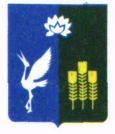 АДМИНИСТРАЦИЯПРОХОРСКОГО СЕЛЬСКОГО ПОСЕЛЕНИЯ СПАССКОГО МУНИЦИПАЛЬНОГО РАЙОНАПРИМОРСКОГО КРАЯПОСТАНОВЛЕНИЕ"Об утверждении Плана мероприятий ("дорожной карты") "Изменения в отраслях социальной сферы, направленные на повышение эффективности культуры в Прохорском сельском поселении Спасского муниципального района"В целях реализации Указа Президента Российской Федерации от 7 мая 2012 года № 597 "О мерах по реализации государственной социальной политики" и во исполнение Перечня поручений Президента Российской Федерации от 27 декабря 2013 года N Пр-3086, распоряжения администрации Приморского края от 21 августа 2014 года № 295-ра «Об утверждении Плана мероприятий («дорожной карты») «Изменения в отраслях социальной сферы, направленные на повышение эффективности культуры в Приморском крае», на основании Устава Прохорского сельского поселения, администрации Прохорского сельского поселения:  1. Утвердить прилагаемый План мероприятий ("дорожную карту") "Изменения в отраслях социальной сферы, направленные на повышение эффективности культуры в Прохорском сельском поселении".2. Муниципальному казенному учреждению «Центр культурно-досуговой и спортивной деятельности» Прохорского сельского поселения:2.1. Обеспечить реализацию Плана мероприятий ("дорожной карты") "Изменения в отраслях социальной сферы, направленные на повышение эффективности культуры в Прохорском сельском поселении", утвержденного настоящим распоряжением;2.2. Осуществлять мониторинг реализации Плана мероприятий ("дорожной карты") "Изменения в отраслях социальной сферы, направленные на повышение эффективности культуры в Прохорском сельском поселении", утвержденного настоящим распоряжением.3. Настоящее постановление вступает в силу с момента опубликования на официальном сайте администрации Прохорского сельского поселения в сети интернет и распространяет свои правоотношения, возникшие с 05 апреля 2019 года.Утвержден постановлением администрации Прохорского сельского поселения от 24 июня 2019 г. № 68-паПлан мероприятий ("дорожная карта") "Изменения в отрасли социальной сферы, направленных на повышение эффективности культуры в Прохорском сельском поселении"I. Цели Плана мероприятий ("дорожной карты") "Изменения в отрасли социальной сферы, направленные на повышение эффективности культуры в Прохорском сельском поселении"Целями Плана мероприятий ("дорожной карты") "Изменения в отрасли социальной сферы, направленные на повышение эффективности культуры в Прохорском сельском поселении" (далее - "дорожная карта") являются:создание условий для дальнейшего развития культуры в Прохорском сельском поселении, сохранения национально-культурных традиций в целях формирования духовно-нравственных ориентиров граждан;реализация стратегической роли культуры как духовно-нравственного основания развития личности и государства, единства российского общества;обеспечение достойной оплаты труда работников учреждения культуры, как результат повышения качества и количества оказываемых им муниципальных услуг;формирование и развитие и кадрового потенциала учреждения культуры;повышение престижности и привлекательности профессий в сфере культуры.II. Проведение структурных реформ в сфере культуры Приморского краяВ целях повышения качества предоставляемых населению муниципальных услуг в сфере культуры и эффективного осуществления бюджетных расходов принята муниципальная программа "Развитие культуры на территории Прохорского сельского поселения Спасского муниципального района на 2019-2023 годы" (далее - программа). В рамках реализации программы предусматривается проведение следующих мероприятий:1.  финансовое обеспечение сметы расходов муниципального казённого учреждения культуры (МКУ «ЦКДИСД» ПСП по участию и проведению:- выставок, смотров, вечеров, ярмарок, конкурсов;- концертов, концертных программ и иных зрелищных мероприятий;- обеспечению кружковой работы в деятельности сельских клубов;- выявление и развитие детей имеющих творческих потенциал, поддержка одарённых и талантливых детей.- повышение качества и расширение спектра услуг в сфере культуры путем укрепления материально-технической базы учреждений культуры;- организация социально значимых мероприятий;- создание условий для творческой самореализации граждан (обеспечение участия творческих коллективов, талантливых детей в межрайонных, краевых, фестивалях, конкурсах, выставках народного творчества); III. Целевые показатели (индикаторы) развития сферы культуры и меры, обеспечивающие их достижениеС ростом эффективности и качества оказываемых услуг будут достигнуты следующие целевые показатели (индикаторы):3.1. Увеличение удельного веса посещаемости учреждений культуры (по сравнению с предыдущим годом):(процентов)3.2. Увеличение численности участников культурно-досуговых мероприятий (по сравнению с предыдущим годом):(процентов)3.3. Повышение уровня удовлетворенности граждан Прохорского сельского поселения качеством предоставления муниципальных услуг в сфере культуры:(процентов)3.4. Увеличение доли детей, привлекаемых к участию в творческих мероприятиях, в общем количестве детей:(процентов)3.5. Среднесписочная численность работников учреждения культуры:(человек)3.6. Увеличение количества предоставляемых дополнительных услуг учреждениями культуры:Мерами, обеспечивающими достижение целевых показателей (индикаторов) развития сферы культуры, являются:1. Создание механизма стимулирования работников учреждения культуры, оказывающего услуги (выполняющего работы) различной сложности, включающего установление более высокого уровня заработной платы, обеспечение выполнения требований к качеству оказания услуг, прозрачное формирование оплаты труда, внедрение современных норм труда, направленных на повышение качества оказания муниципальных услуг;2. Поэтапный рост оплаты труда работников учреждения культуры, достижение целевых показателей по доведению уровня оплаты труда (средней заработной платы) работников учреждения культуры до средней заработной платы по экономике Приморского края;3. Повышение квалификационных требований к работникам, переобучение, повышение квалификации, приток квалифицированных кадров, создание предпосылок для появления конкурентоспособных специалистов и менеджеров, сохранение и развитие кадрового потенциала работников сферы культуры;4.Улучшение материально-технической базы созданного учреждения культуры.IV. Мероприятия по совершенствованию оплаты труда работников учреждения культуры4.1. Разработка и проведение мероприятий по совершенствованию оплаты труда работников учреждения культуры должна осуществляться с учетом Программы поэтапного совершенствования системы оплаты труда в муниципальных) учреждениях на 2012-2018 годы, утвержденной распоряжением Правительства Российской Федерации от 26 ноября 2012 года N 2190-р, Единых рекомендаций по установлению на федеральном, региональном и местном уровнях систем оплаты труда работников государственных и муниципальных учреждений, утверждаемых на соответствующий год решением Российской трехсторонней комиссии по регулированию социально-трудовых отношений. Учитывая специфику деятельности учреждений культуры, при планировании размеров средств, направляемых на повышение заработной платы работников, в качестве приоритетных должны рассматриваться библиотеки, культурно-досуговые учреждения и музеи. При этом объемы финансирования должны соотноситься с выполнением этими учреждениями показателей эффективности и достижением целевых показателей (индикаторов).4.2. Показателем (индикатором), характеризующим эффективность мероприятий по совершенствованию оплаты труда работников культуры, является динамика примерных (индикаторных) значений соотношений средней заработной платы работников учреждений культуры, повышение оплаты труда которых предусмотрено Указом Президента Российской Федерации от 7 мая 2012 года N 597 "О мероприятиях по реализации государственной социальной политики", и среднемесячного дохода от трудовой деятельности в Прохорском сельском поселении:V. Основные мероприятия, направленные на повышение эффективности и качества предоставляемых услуг в сфере культуры, связанные с переходом на эффективный контрактVI. Основные количественные характеристики системы оплаты труда.Информация о параметрах заработной платы работников учреждения культуры, расположенных на территории Приморского края, повышение оплаты труда которых предусмотрено Указом Президента Российской Федерации от 7 мая 2012 года N 597* Численность за 2018 годы указана без учета работников учреждений культуры федеральной формы собственности (по данным Федеральной службы статистики по Приморскому общее количество работников учреждений культуры Приморского края - 6307 человек).** Фонд оплаты труда с начислениями за 2018 год указан без учета фонда оплаты труда работников учреждений культуры федеральной формы собственности (по данным Федеральной службы статистики по Приморскому краю фонд оплаты труда работников учреждений культуры всех форм собственности в 2018 году составил 1953,2 млн. рублей).*** Прирост фонда оплаты труда с начислениями к 2018 году рассчитан с учетом фонда оплаты труда в 2019 году работников учреждения культуры Прохорского сельского поселения.24 июня 2019 годас.Прохоры68-паГлава администрации Прохорского сельского поселенияВ.В. Кобзарь2019202020211040602019202020212,74,34,32019202020214344502019202020212,22,42,52019202020212,56,08,02019202020210,51,02,020192020202191,3%98,6%100%N п/пНаименование мероприятияРезультатСрок исполненияОтветственный исполнитель1. Совершенствование системы оплаты труда1. Совершенствование системы оплаты труда1. Совершенствование системы оплаты труда1. Совершенствование системы оплаты труда1. Совершенствование системы оплаты труда1.1.Разработка (изменение) показателей эффективности деятельности учреждения культуры, осуществляющего деятельность на территории Прохорского сельского поселения, и его руководителяАдминистрация Прохорского сельского поселения, муниципальные правовые актыежегодноКомиссия администрация Прохорского сельского поселения1.2.Оценка эффективности деятельности учреждения культуры, осуществляющего деятельность на территории Прохорского сельского поселения, и его руководителяаналитическая записка главе администрации Прохорского сельского поселенияежегодноКомиссия администрация Прохорского сельского поселения1.3.Внесение изменений в положение по оплате труда работников учреждения культуры, подведомственного администрации Прохорского сельского поселения, обеспечивающих достижение показателей повышения оплаты труда в соответствии с Указом Президента Российской Федерации от 7 мая 2012 года N 597, в соответствии с актами Министерства культуры Российской Федерации и Министерства труда и социальной защиты Российской Федерации (далее - Минкультуры России и Минтруда России соответственно)локальный акт учрежденияежегодноадминистрация Прохорского сельского поселения1.4.Внесение изменений в положение об оплате труда учреждения культуры, осуществляющего деятельность на территории Прохорского сельского поселения, в части совершенствования системы оплаты трудалокальные нормативные актыежегодно,по мере необходимостиАдминистрация Прохорского сельского поселения1.5.Проведение анализа и мониторинга расходов на содержание и функционирование учреждения культуры, осуществляющего деятельность на территории Прохорского сельского поселения, в целях привлечения средств за счет сокращения неэффективных расходов на повышение заработной платыаналитическая записка главе администрации Прохорского сельского поселенияежегодноУчреждение культуры1.6.Привлечение средств от иной приносящей доход деятельности на повышение заработной платы работников учреждения культуры, осуществляющего деятельность на территории Прохорского сельского поселения (включая мероприятия по максимальному использованию закрепленных площадей и имущества, расширению перечня платных услуг, повышению доступности информации об услугах учреждений культуры)отчет директора учрежденияежегодно Учреждения культуры2. Контроль за выполнением в полном объеме мер по созданию прозрачного механизма оплаты труда руководителя муниципального учреждения2. Контроль за выполнением в полном объеме мер по созданию прозрачного механизма оплаты труда руководителя муниципального учреждения2. Контроль за выполнением в полном объеме мер по созданию прозрачного механизма оплаты труда руководителя муниципального учреждения2. Контроль за выполнением в полном объеме мер по созданию прозрачного механизма оплаты труда руководителя муниципального учреждения2. Контроль за выполнением в полном объеме мер по созданию прозрачного механизма оплаты труда руководителя муниципального учреждения2.1.Заключение трудового договора с руководителем учреждения в соответствии с постановлением Правительства Российской Федерации от 12 апреля 2013 года N 329 "О типовой форме трудового договора с руководителем государственного (муниципального) учреждения"приведение трудовых договоров с руководителями учреждений культуры в соответствие с типовой формой ежегодно,по мере необходимостиАдминистрация Прохорского сельского поселения2.2.Представление руководителем муниципального учреждения культуры, осуществляющего деятельность на территории Прохорского сельского поселения, сведений о доходах, об имуществе и обязательствах имущественного характера, его супруги (супруга) и несовершеннолетних детей, а также граждан, претендующих на занятие соответствующей должности, и размещение их в системе Интернет100% размещенные в сети Интернет справки о доходах, об имуществе и обязательствах имущественного характера руководителей учреждений культуры, создание прозрачного механизма оплаты труда руководителей учреждений культурыежегодноАдминистрация Прохорского сельского поселения2.3.Проведение проверок достоверности и полноты сведений о доходах, об имуществе и обязательствах имущественного характера руководителя муниципального учреждения культуры, осуществляющего деятельность на территории Прохорского сельского поселения, его супруги (супруга) и несовершеннолетних детей, а также граждан, претендующих на занятие соответствующей должностиакты проверокежегодноАдминистрация Прохорского сельского поселения2.4.Соблюдение установленных соотношений средней заработной платы руководителя учреждения культуры, осуществляющего деятельность на территории Прохорского сельского поселения, и средней заработной платы работников учреждений в кратности от 1 до 8,  (далее - уровень соотношения)муниципальные правовые акты, поддержание уровня соотношения,ежегодноАдминистрация Прохорского сельского поселения2.5.Разработка и утверждение методики оценки деятельности руководителя  муниципального учреждения культуры, осуществляющего деятельность на территории Прохорского сельского поселения, для расчета премии и стимулирующей надбавки к должностному окладу, предусматривающей в качестве одного из критериев деятельности руководителя для осуществления стимулирующих выплат соотношение средней заработной платы работников данного учреждения со средней заработной платой в Прохорском сельском поселении, и проведение мониторинга за соблюдением данного требования в учрежденияхмуниципальные правовые актыежегодноАдминистрация Прохорского сельского поселения3. Развитие кадрового потенциала работников учреждения культуры3. Развитие кадрового потенциала работников учреждения культуры3. Развитие кадрового потенциала работников учреждения культуры3. Развитие кадрового потенциала работников учреждения культуры3. Развитие кадрового потенциала работников учреждения культуры3.1.Внедрение показателей эффективности деятельности работников муниципального учреждения культуры в соответствии с методическими рекомендациями, утвержденными приказом Минкультуры России от 28 июня 2013 года N 920нормативные правовые акты Приморского края, департамента культуры Приморского края, Администрация Прохорского сельского поселения , локальные нормативные акты учреждений культурыежегодноАдминистрация Прохорского сельского поселения с участием учреждений (по согласованию)3.2.Анализ лучших практик внедрения показателей эффективности деятельности работников муниципальных учреждений культурыотчет учреждения в администрацию Прохорского сельского поселенияежегодно два раза в годАдминистрация Прохорского сельского поселения и учреждений (по согласованию)3.3.Актуализация квалификационных требований и компетенций, необходимых для оказания муниципальных услуг (выполнения работ), проведение мероприятий по повышению квалификации и переподготовке работников муниципального учреждения с целью обеспечения соответствия работников современным квалификационным требованиямплан мероприятий учреждения культуры по повышению квалификации, отчет в Администрацию Прохорского сельского поселенияежегодноАдминистрация Прохорского сельского поселения и учреждения (по согласованию)3.4.Обеспечение дифференциации оплаты труда основного и прочего персонала, оптимизация расходов на административно-управленческий и вспомогательный персонал муниципального учреждения культуры, осуществляющего деятельность на территории Прохорского сельского поселения, с учетом предельной доли расходов на оплату их труда в фонде оплаты труда учреждения - не более 40 процентовмуниципальные правовые акты, поддержание установленной долиежегодноАдминистрация Прохорского сельского поселения3.8.Обеспечение соотношения средней заработной платы основного и вспомогательного персонала муниципального учреждения до 1:0,7-1:0,5 с учетом типа учрежденияотчет учреждения культуры в Администрацию Прохорского сельского поселенияежегодно, Администрация Прохорского сельского поселения и учреждения (по согласованию)4. Мониторинг достижения целевых показателей средней заработной платы работников сферы культуры, определенных Указом Президента Российской Федерации от 7 мая 2012 года N 597 "О мероприятиях по реализации государственной социальной политики"4. Мониторинг достижения целевых показателей средней заработной платы работников сферы культуры, определенных Указом Президента Российской Федерации от 7 мая 2012 года N 597 "О мероприятиях по реализации государственной социальной политики"4. Мониторинг достижения целевых показателей средней заработной платы работников сферы культуры, определенных Указом Президента Российской Федерации от 7 мая 2012 года N 597 "О мероприятиях по реализации государственной социальной политики"4. Мониторинг достижения целевых показателей средней заработной платы работников сферы культуры, определенных Указом Президента Российской Федерации от 7 мая 2012 года N 597 "О мероприятиях по реализации государственной социальной политики"4. Мониторинг достижения целевых показателей средней заработной платы работников сферы культуры, определенных Указом Президента Российской Федерации от 7 мая 2012 года N 597 "О мероприятиях по реализации государственной социальной политики"4.1.Обеспечение деятельности постоянно действующей рабочей группы Администрации Прохорского сельского поселения по оценке реализации мероприятий по повышению оплаты труда работников учреждения культуры, осуществляющего деятельность на территории Прохорского сельского поселения, и оценке результатов реализации "дорожной карты"протоколы заседаний рабочей группыежегодноАдминистрация Прохорского сельского поселения4.2.Проведение предварительного анализа уровня и динамики заработной платы работников учреждения культуры, повышение заработной платы которых предусмотрено УказомПрезидента Российской Федерации от 7 мая 2012 года N 597 "О мероприятиях по реализации государственной социальной политики" (далее - Указ N 597), с учетом ситуации на рынке труда, в том числе в части дефицита (избытка) кадров, с целью недопущения отставания от установленных Планоммероприятий ("дорожной картой") "Изменения в отраслях социальной сферы, направленные на повышение эффективности сферы культуры", утвержденным распоряжениемПравительства Российской Федерации от 28 декабря 2012 года N 2606-р, и региональной "дорожной картой" целевых показателей динамики повышения заработной платы работников учреждений культурыаналитические справкиежегодноАдминистрация Прохорского сельского поселения4.3.Расчет дополнительной потребности и учет при формировании бюджета Прохорского сельского поселения расходов на повышение оплаты труда работников учреждения культуры, осуществляющего деятельность на территории Прохорского сельского поселения, в соответствии с Указом N 597проекты нормативных правовых актов Администрации Прохорского сельского поселенияежегодноАдминистрация Прохорского сельского поселения4.4.Обеспечение представления форм федерального статистического наблюдения за показателями заработной платы категории работников, повышение оплаты труда которых предусмотрено Указом N 597Формы статистического наблюденияежеквартально, в установленные срокиАдминистрация Прохорского сельского поселения4.5.Проведение мониторинга реализации мероприятий, предусмотренных "дорожной картой", и достижения целевых показателей (индикаторов) "дорожной карты"отчетежеквартальноучреждение5. Независимая система оценки качества работы муниципального учреждения культуры5. Независимая система оценки качества работы муниципального учреждения культуры5. Независимая система оценки качества работы муниципального учреждения культуры5. Независимая система оценки качества работы муниципального учреждения культуры5. Независимая система оценки качества работы муниципального учреждения культуры5.1.Обеспечение открытости и доступности информации о деятельности учреждения культурысоздание официального сайта учреждения культуры3 квартал 2019 годаучреждение культуры Прохорского сельского поселения5.7.Проведение мониторинга работы учреждения культуры, формирование независимой оценки качества его работы, составление рейтингов деятельности в соответствии с принятыми нормативными и методическими документамипубликация рейтингов деятельности, разработка и утверждение планов работы учреждения культурыежегодноУчреждение культуры, Администрация Прохорского сельского поселенияN п/пНаименование показателей2019 г. план2020г.план2021г.план 12910116.1.Норматив числа получателей услуг на 1 работника учреждения культуры (по среднесписочной численности работников)426,97427,23427,656.2.Число получателей услуг, человек1579159015906.3.Среднесписочная численность работников учреждений культуры: человек*3576.3.1В том числе в учреждениях федеральной формы собственности, человекххх6.4.Численность населения субъекта Российской Федерации, человекххх6.5.Соотношение средней заработной платы работников учреждений культуры и средней заработной платы в субъекте Российской Федерации:ххх6.5.1.По Программе поэтапного совершенствования систем оплаты труда в государственных (муниципальных) учреждениях на 2019-2021 годы1001001006.5.2.По Плану мероприятий ("дорожной карте") "Изменения в отраслях социальной сферы, направленные на повышение эффективности сферы культуры", %1001001006.5.3.По Приморскому краю, %6.6.Средняя заработная плата работников по субъекту Российской Федерации, рублей / среднемесячный доход от трудовой деятельности по субъекту Российской Федерации, рублей38056,8039902,4042360,106.7.Темп роста к предыдущему году, %108,00104,85106,166.8.Среднемесячная заработная плата работников учреждения культуры, рублей39092,0041437,5243923,776.9.Темп роста к предыдущему году, %102,7103,8103,76.10.Доля от средств от приносящей доход деятельности в фонде заработной платы по работникам учреждений культуры, %0006.11.Размер начислений на фонд оплаты труда, %30,230,230,26.12.Фонд оплаты труда с начислениями, млн. рублей**0,290,310,326.12.1В том числе в учреждениях федеральной формы собственности, млн. рублей0006.13.Прирост фонда оплаты труда с начислениями к 2018 г., млн. рублей***00,020,01в том числе:6.13.1.За счет средств консолидированного бюджета субъекта Российской Федерации, включая дотацию из федерального бюджета, млн. рублей0006.13.1.1.Включая средства, полученные за счет проведения мероприятий по оптимизации, (млн. руб.), из них:0006.13.1.1.1.От реструктуризации сети, млн. рублей0006.13.1.1.2.От оптимизации численности персонала, в том числе административно-управленческого, млн. рублей0006.13.1.1.3.От сокращения и оптимизации расходов на содержание учреждения, млн. рублей0006.13.2.За счет средств от приносящей доход деятельности, млн. рублей0006.13.3.За счет иных источников (решений), включая корректировку консолидированного бюджета субъекта Российской Федерации на соответствующий год, млн. рублей00,020,016.14.Итого, объем средств, предусмотренный на повышение оплаты труда, млн. руб. (стр. 6.13.1 + 6.13.2 + 6.13.3)00,020,016.15.Соотношение объема средств от оптимизации к сумме объема средств, предусмотренного на повышение оплаты труда, % (стр. 6.13.1.1 / стр. 6.14* 100%)00,020,01